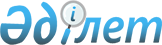 "Қарасу ауданының 2010-2012 жылдарға арналған аудандық бюджеті туралы" мәслихатының 2009 жылғы 21 желтоқсандағы № 202 шешіміне өзгерістер мен толықтырулар енгізу туралы
					
			Күшін жойған
			
			
		
					Қостанай облысы Қарасу ауданы мәслихатының 2010 жылғы 14 қаңтардағы № 207 шешімі. Қостанай облысы Қарасу ауданының Әділет басқармасында 2010 жылғы 27 қаңтарда № 9-13-101 тіркелді. Қолданылу мерзімінің аяқталуына байланысты күші жойылды - (Қостанай облысы Қарасу ауданы мәслихатының 2014 жылғы 23 маусымдағы № 02-4-128 хатымен)

      Ескерту. Қолданылу мерзімінің аяқталуына байланысты күші жойылды - (Қостанай облысы Қарасу ауданы мәслихатының 23.06.2014 № 02-4-128 хатымен).      Қарасу ауданы әкімдігінің қаулысын қарап, "Қазақстан Республикасындағы жергілікті мемлекеттік басқару және өзін-өзі басқару туралы" Қазақстан Республикасының 2001 жылғы 23 қаңтардағы Заңының 6-бабының 1-тармағының 1)-тармақшасына сәйкес Қарасу аудандық мәслихаты ШЕШТІ:



      1. "Қарасу ауданының 2010-2012 жылдарға арналған аудандық бюджетi туралы" мәслихатының 2009 жылғы 21 желтоқсандағы № 202 шешіміне (нормативтік құқықтық актілердің мемлекеттік тіркеу тізілімінде 9-13-99 нөмірімен тіркелген, 2010 жылғы 6 қаңтардағы "Қарасу өңірі" газетінде жарияланған) мына өзгерістер мен толықтырулар енгізілсін:



      көрсетілген шешімнің 1-тармағы жаңа редакцияда жазылсын:

      "1. Қарасу ауданының 2010-2012 жылдарға арналған аудандық бюджеті тиісінше 1, 2, 3-қосымшаларға сәйкес, оның ішінде 2010 жылға сәйкес мынадай көлемдерде бекітілсін:

      1) кірістер – 1 508 540 мың теңге, оның iшiнде: салықтық түсімдер – 346 620 мың теңге;

      салықтық емес түсiмдер – 5 700 мың теңге;

      негізгі капиталды сатудан түсетін түсімдер – 6 000 мың теңге;

      трансферттер түсімдері – 1 150 220 мың теңге;

      2) шығындар – 1 548 115,5 мың теңге;

      3) таза бюджеттік кредиттеу – 16 902,0 мың теңге, оның ішінде:

      бюджеттік кредиттер – 16902,0 мың теңге;

      4) қаржы активтерімен жасалатын операциялар бойынша сальдо – 12 500 мың теңге;

      5) бюджет тапшылығы (профициті) – -68 977,5 мың теңге.

      6) бюджет тапшылығын (профицитің) қаржыландыру – 68 977,5 мың теңге.";



      көрсетілген шешім мынадай мазмұндағы 2-1 тармағымен толықтырылсын:

      "2-1. 2010 жылға арналған аудандық бюджетте нысаналы ағымдағы трансферттерді қайтару - 272,8 мың теңгеге қарастырылғаны ескерілсін.";



      көрсетілген шешім мынадай мазмұндағы 3-1, 3-2, 3-3, 3-4 тармақтарымен толықтырылсын:

      "3-1. 2010 жылға арналған аудандық бюджетте республикалық бюджеттен нысаналы ағымдағы трансферттер түсімінің мынадай көлемдерде қарастырылғаны ескерілсін:

      білім берудің мектепке дейінгі ұйымдарын, орта, техникалық және кәсіби, орта білімнен кейінгі білім беру ұйымдарын, "Өзін өзі тану" пәні бойынша біліктілігін арттыру институттарын оқу құралдарымен жабдықтауға – 3506,0 мың теңге;

      ең төменгі күнкөріс мөлшерінің өсуіне байланысты мемлекеттік атаулы әлеуметтік көмек пен 18 жасқа дейінгі балаларға ай сайынғы мемлекеттік жәрдемақы төлеуге – 16122,0 мың теңге;

      әлеуметтік жұмыс орындарын және жастар практикасының бағдарламасын ұлғайтуға – 10200 мың теңге;

      Ұлы Отан соғысындағы Жеңіске 65 жыл толуына байланысты Ұлы Отан соғысына қатысқандар мен мүгедектерге біржолғы материалдық көмек төлеуге – 4305,0 мың теңге;

      Ұлы Отан соғысындағы Жеңіске 65 жыл толуына байланысты Ұлы Отан соғысына қатысқандар мен мүгедектердің жолақысын қамтамасыз етуге – 64,0 мың теңге;

      жергілікті атқарушы органдардың ветеринария саласындағы бөлімшелерін ұстауға – 19737,0 мың теңге;

      эпизоотикаға қарсы іс-шараларды өткізуге – 10997,0 мың теңге;



      3-2. 2010 жылға арналған аудандық бюджетте республикалық бюджеттен түсімінің қарастырылғаны ескерілсін:

      ауылдық елді мекендердің әлеуметтік сала мамандарын әлеуметтік қолдау шараларын іске асыру үшін 2385,0 мың теңге сомасында нысаналы ағымдағы трансферттер;

      ауылдық елді мекендердің әлеуметтік сала мамандарын әлеуметтік қолдау шараларын іске асыру үшін 16902,0 мың теңге сомасында бюджеттік кредиттер түсімінің қарастырылғаны ескерілсін.



      3-3. 2010 жылға арналған аудандық бюджетте Қазақстан Республикасында 2005-2010 жылдарға арналған Білім беруді дамытудың мемлекеттік бағдарламасын іске асыруға 28914,0 мың теңге сомасында республикалық бюджеттен нысаналы трансферттер түсімінің қарастырылғаны ескерілсін, оның ішінде:

      негізгі орта және жалпы орта білім беру мемлекеттік мекемелерінде физика, химия, биология кабинеттерін оқу құралдарымен жарақтандыруға – 12291,0 мың теңге;

      бастауыш, негізгі орта және жалпы орта білім беру мемлекеттік мекемелерінде лингафондық және мультимедиялық кабинеттерді ашуға – 16623,0 мың теңге;



      3-4. 2010 жылға арналған аудандық бюджетте өңірлік жұмыспен қамту және кадрларды қайта даярлау стратегиясын іске асыруға 8100,0 мың теңге сомасында қаражаттар қарастырылғаны ескерілсін, оның ішінде:

      республикалық бюджеттен алынған трансферттер есебінен – 8100,0 мың теңге.";

      көрсетілген шешімнің 1, 2, 3, 5-қосымшалары осы шешімнің 1, 2, 3, 4-қосымшаларына сәйкес жаңа редакцияда жазылсын.



      2. Осы шешім 2010 жылдың 1 қаңтардан бастап қолданысқа енгізіледі.      Қарасу аудандық мәслихатының

      кезектен тыс сессиясының төрағасы          С. Нәзкеева      Аудандық мәслихатының хатшысы                С. Қазиев      КЕЛІСІЛДІ:      "Қарасу ауданы әкімдігінің

      қаржы бөлімі" мемлекеттік

      мекемесінің бастығы:

      _____________ И.Горлова

      2010.01.14 жыл      "Қарасу ауданы әкімдігінің

      экономика және бюджеттік жоспарлау

      бөлімі" мемлекеттік мекемесінің бастығы:

      ________________ Л.Евсюкова

      2010.01.14 жыл

 

Мәслихаттың           

2010 жылғы 14 қаңтардағы № 207  

шешіміне 1 қосымша         2010 жылға арналған аудандық бюджеті

 

Мәслихаттың            

2010 жылғы 14 қаңтардағы № 207  

шешіміне 2 қосымша         2011 жылға арналған аудандық бюджеті

 

Мәслихаттың            

2010 жылғы 14 қаңтардағы № 207  

шешіміне 3 қосымша         2012 жылға арналған аудандық бюджеті

 

Мәслихаттың            

2010 жылғы 14 қаңтардағы № 207  

шешіміне 4 қосымша         Қарасу ауданының ауыл және ауылдық округтарының

2010 жылға арналған бюджеттік бағдарламасының тізбесі

 
					© 2012. Қазақстан Республикасы Әділет министрлігінің «Қазақстан Республикасының Заңнама және құқықтық ақпарат институты» ШЖҚ РМК
				СанатСанатСанатСанатСанатСанатСомасы,

мың тенгесыныбысыныбысыныбысыныбысыныбыСомасы,

мың тенгеішкі сыныбыішкі сыныбыішкі сыныбыішкі сыныбыСомасы,

мың тенгеЕрекшелігіЕрекшелігіСомасы,

мың тенгеАТАУЫСомасы,

мың тенге11. Кірістер1508540,0САЛЫҚТЫҚ ТҮСІМДЕР346620,0101Табыс салығы138784,01012Жеке табыс салығы138784,0103Әлеуметтік салық130100,01031Әлеуметтік салық130100,0104Меншікке салынатын салықтар66670,01041Мүлікке салынатын салықтар45650,01043Жер салығы6670,01044Көлік құралдарына салынатын салық9350,01045Бірыңғай жер салығы5000,0105Тауарларға, жұмыстарға және қызметтер

көрсетуге салынатын iшкi салықтар10665,01052Акциздер2680,01053Табиғи және басқа ресурстарды

пайдаланғаны үшiн түсетiн түсiмдер5760,01054Кәсіпкер және кәсіби кызметті

жүргізгені үшін түсетін түсімдер2225,0108Заңдық мәнді іс-әрекеттерді жасағаны

және (немесе) құжаттар бергені үшін

оған уәкілеттігі бар мемлекеттік

органдар немесе лауазымды адамдар

алатын міндетті төлемдер401,01081Мемлекеттік баж401,02САЛЫҚТЫҚ ЕМЕС ТҮСІМДЕР5700,0201Мемлекеттік меншіктен түсетін

кірістер90,02015Мемлекет меншігіндегі мүлікті жалға

беруден түсетін кірістер90,0206Басқа да салықтық емес түсiмдер5610,02061Басқа да салықтық емес түсiмдер5610,03НЕГІЗГІ КАПИТАЛДЫ САТУДАН ТҮСЕТІН

ТҮСІМДЕР6000,0303Жердi және материалдық емес

активтердi сату6000,03031Жерді сату6000,04Түсетін трансферттер1150220,0402Жоғары мемлекеттік басқару

органдарынан түсетін трансферттер1150220,04021Республикалық бюджеттен түсетін

трансферттер104330,04022Облыстық бюджеттен түсетін

трансферттер1045890,0402203Субвенциялар1035132,0Функционалдық топФункционалдық топФункционалдық топФункционалдық топФункционалдық топФункционалдық топСомасы,

мың тенгефункционалдық кіші топфункционалдық кіші топфункционалдық кіші топфункционалдық кіші топфункционалдық кіші топСомасы,

мың тенгебюджеттік бағдарламалардың әкімшісібюджеттік бағдарламалардың әкімшісібюджеттік бағдарламалардың әкімшісібюджеттік бағдарламалардың әкімшісіСомасы,

мың тенгеБағдарламаБағдарламаСомасы,

мың тенгеКіші бағдарламаСомасы,

мың тенгеАТАУЫСомасы,

мың тенгеII. Шығындар1548115,51Жалпы сиппаттағы мемлекеттік

қызметтер158732,01Мемлекеттік басқарудың жалпы

функцияларын орындайтын өкілді,

атқарушы және басқа органдар140179112Аудан (облыстық маңызы бар қала)

мәслихатының аппараты9956,0001Аудан (облыстық маңызы бар қала)

мәслихатының қызметін қамтамасыз

ету жөніндегі қызметтер9956,0122Аудан (облыстық маңызы бар қала)

әкімінің аппараты36608,0001Аудан (облыстық маңызы бар қала)

әкімінің қызметін қамтамасыз ету

жөніндегі қызметтер34778,0004Мемлекеттік органдарды

материалдық-техникалық

жарақтандыру1830,0123Қаладағы аудан аудандық маңызы бар

қала, кент, аул (село), ауылдық

(селолық) округ әкімі аппаратының

жұмыс істеуі93615,0001Қаладағы аудан, аудандық маңызы

бар қаланың, кент, ауыл (село),

ауылдық (селолық) округ әкімінің

қызметін қамтамасыз ету жөніндегі

қызметтер93615,02Қаржылық қызметі10603,0452Аудан қаржы бөлімі (облыстық

маңызы бар қала)10603,0001Аудандық бюджетті орындау және

коммуналдық меншікті (облыстық

манызы бар қала) саласындағы

мемлекеттік саясатты іске асыру

жөніндегі қызметтер10453,0019Мемлекеттік органдарды

материалдық-техникалық

жарақтандыру150,05Статистикалық қызметі және

жоспарлау7950,0453Аудан экономика және бюджеттік

жоспарлау бөлімі (облыстық маңызы

бар қала)7950,0001Экономикалық саясатты, мемлекеттік

жоспарлау жүйесін қалыптастыру

және дамыту және ауданды (облыстық

манызы бар қаланы) бақару

саласындағы мемлекеттік саясатты

іске асыру жөніндегі қызметтер7950,02Қорғаныс4245,01Әскери мұқтаждар2745,0122Аудан (облыстық маңызы бар қала)

әкімінің аппараты2745,0005Жалпыға бірдей әскери міндетті

атқару шеңберіндегі іс-шаралар2745,02Төтенше жағдайлар жөніндегі

жұмыстарды ұйымдастыру1500,0122Аудан (облыстық маңызы бар қала)

әкімінің аппараты1500,0006Аудан (облыстық маңызы бар қала)

ауқымындағы төтенше жағдайлардың

алдын алу және оларды жою1500,04Білім беру927381,71Мектеп дейінгі тәрбиелеу және

оқыту60256,7464Ауданның (облыстық маңызы бар

қала) білім беру бөлімі60256,7009Мектепке дейінгі тәрбиелеу және

оқыту ұйымдарының қызметін

қамтамасыз ету60256,72Жалпы бастауыш, жалпы негізгі,

жалпы орта білім беру846308,0464Ауданның (облыстық маңызы бар

қала) білім беру бөлімі846308,0003Жалпы білім беруді оқыту820625,0006Балалар мен жеткіншектерге қосымша

білім беру25683,0010Республикалық бюджетінің есебінен

нысаналы ағымдағы трансферттерін

мемлекеттік білім беру жүйесінде

оқытудың жаңа технологиялар

жүйелерін енгізу9Білім беру саласында өзге де

қызметтер20817,0464Ауданның (облыстық маңызы бар

қала) білім беру бөлімі20817,0001Жергілікті деңгейде білім беру

саласындағы мемлекеттік саясатты

іске асыру жөніндегі қызметтер8813005Ауданның (облыстық маңызы бар қала) бiлiм берудің мемлекеттік мекемелері үшiн оқулықтар мен оқу-әдістемелік кешендерді сатып алу және жеткiзу10474,0013Мемлекеттік органдарды

материалдық-техникалық

жарақтандыру1530,06Әлеуметтiк көмек және әлеуметтiк

қамтамасыз ету102778,02Әлеуметтiк көмек89992,0451Ауданның (облыстық маңызы бар

қала) жұмыспен қамту және

әлеуметтік бағдарламалар бөлімі89992,0002Жұмыспен қамту бағдарламасы21148,0005Мемлекеттік атаулы әлеуметтік

көмек6763,0007Жергілікті өкілетті органдардың

шешімі бойынша мұқтаж болған

азаматтардың жекелеген санаттарына

әлеуметтік көмек19758,0010Үйден тәрбиеленіп оқытылатын

мүгедек балаларды материалдық

қамтамасыз ету350,0014Үйдегі мұқтаж болған азаматтарына

әлеуметтік көмек көрсету4157,001618 жасқа дейінгі балаларға

әлеуметтік жәрдемақылар32344,0017Мүгедектерді оңалту жеке

бағдарламасына сәйкес, мұқтаж

мүгедектерді арнайы гигиеналық

құралдармен ету және ымдау тілі

мамандарының, жеке көмекшілердің

қызмет көрсету1103,0019Ұлы Отан соғысындағы Жеңіске 65

жыл толуына байланысты Ұлы Отан

соғысына қатысқандар мен

мүгедектердің жолақысын қамтамасыз

ету64,0020Ұлы Отан соғысындағы Жеңіске 65

жыл толуына байланысты Ұлы Отан

соғысына қатысқандар мен

мүгедектерге біржолғы материалдық

көмек төлеу4305,09Әлеуметтiк көмек және әлеуметтiк

қамтамасыз ету салаларындағы өзге

де қызметтер12786,0451Ауданның (облыстық маңызы бар

қала) жұмыспен қамту және

әлеуметтік бағдарламалар бөлімі12786,0001Жергілікті деңгейде облыстың

жұмыспен қамтуды қамтамасыз ету

және үшін әлеуметтік

бағдарламаларды іске асыру

саласындағы мемлекеттік саясатты

іске асыру жөніндегі қызметтер9926,0011Жәрдемақыларды және басқа да

әлеуметтік төлемдерді аудару,

төлеу мен жеткізу жөніндегі

қызметтерді төлеу922,0022Мемлекеттік органдарды

материалдық-техникалық

жарақтандыру1938,07Тұрғын үй-коммуналдық шаруашылығы30773,01Тұрғын үй шаруашылығы1500,0458Ауданның (облыстық маңызы бар

қала) тұрғын үй-коммуналдық

шаруашылық, жолаушылар көлігі және

автомобиль жолдары бөлімі1500,0004Бөлек санаттағы азаматтарды тұрғын

үймен қамтамасыз ету1500,02Коммуналдық шаруашылығы17574,0458Ауданның (облыстық маңызы бар

қала) тұрғын үй-коммуналдық

шаруашылық, жолаушылар көлігі және

автомобиль жолдары бөлімі17574,0012Сумен жабдықтау және суды бұру

жүйесін қызмет ету17574,03Елді-мекендерді абаттандыру11699,0123Қаладағы аудан аудандық манызы бар

қала, кент, аул (село) ауылдық

(селолық) округ әкімінің аппараты11699,0008Елді мекендердің көшелерін жарыққа

түсіру5848,0009Елді мекендердің санитариясын

қамтамасыз ету1000,0010Жерлеу орындарын күтіп-ұстау және

туысы жоқ адамдарды жерлеу300,0011Елді мекендерді абаттандыру мен

көгалдандыру4551,08Мәдениет, спорт, туризм және

ақпараттық кеңістiк105600,01Мәдениет саласындағы қызмет49165,0455Ауданның (облыстық маңызы бар

қала) мәдениет және тілдерді

дамыту бөлімі49165,0003Мәдени-бос үақыттың жұмысын қолдау49165,02Спорт8277,0465Ауданның (облыстық маңызы бар

қала) дене шынықтыру және спорт

бөлімі8277,0006Аудандық деңгейде(облыстық маңызы

бар қалада) спорт іс-шараларын

өткiзу1334,0007Облыстық спорт жарыстарды спорттың

әр түрлерi бойынша ауданның

(облыстық маңызы бар қалада)

құрама команданың мүшелерiн

дайындау мен қатысуы6943,03Ақпараттық кеңiстiк34520,0455Ауданның (облыстық маңызы бар

қала) мәдениет және тілдерді

дамыту бөлімі30642,0006Аудандық (қалалық)

кiтапханаларының қызмет ету29577,0007Мемлекеттік тілді және Қазақстан

халығының басқа да тілдерін дамыту1065,0456Ауданның (облыстық маңызы бар

қала) ішкі саясат бөлімі3878,0002Газеттер мен журналдар арқылы

мемлекеттік ақпараттық саясат

жүргізу3278,0005Телерадиохабарлары арқылы

мемлекеттік ақпараттық саясат

жүргізу600,09Мәдениетті, спортты, туризмді және

ақпараттық кеңiстiктi ұйымдастыру

жөнiндегi өзге де қызметтер13638,0455Ауданның (облыстық маңызы бар

қала) мәдениет және тілдерді

дамыту бөлімі5038,0001Жергілікті деңгейде тілдерді және

мәдениетті дамыту саласындағы

мемлекеттік саясатты іске асыру

жөніндегі қызметтер5038,0456Ауданның (облыстық маңызы бар

қала) ішкі саясат бөлімі4989,0001Жергілікті деңгейде аппарат,

мемлекеттілікті нығайту және

азаматтардың әлеуметтік

сенімділігін қалыптастыруда

мемлекеттік саясатты іске асыру

жөніндегі қызметтер4717,0003Жастар саясатының саласындағы

аймақтық бағдарламаларды іске

асыру272,0465Ауданның (облыстық маңызы бар

қала) дене шынықтыру және спорт

бөлімі3611,0001Жергілікті деңгейде дене шынықтыру

және спорт саласындағы мемлекеттік

саясатты іске асыру жөніндегі

қызметтер3611,010Ауыл, су, орман, балық

шаруашылығы, ерекше қорғалатын

табиғи аумақтар, қоршаған ортаны

және жануарлар дүниесін қорғау,

жер қатынастары26593,01Ауыл шаруашылығы2385,0454Ауданның (облыстық маңызы бар

қала) кәсіпкерлік және ауыл

шаруашылығы бөлімі2385,0099Республикалық бюджеттен берілетін

нысаналы трансферттер есебінен

ауылдық елді мекендер саласының

мамандарын әлеуметтік қолдау

шараларын іске асыру2385,02Су шаруашылығы357,0466Ауданның (облыстық маңызы бар

қала) сәулет, қала құрылысы және

құрылыс бөлімі357,0012Сумен жабдықтау жүйесін дамыту357,06Жер қатынастары4754,0463Ауданның (облыстық маңызы бар

қала) жер қатынастары бөлімі4754,0001Аудан (облыстық манызы бар қала)

аумағында жер қатынастарын реттеу

саласындағы мемлекеттік саясатты

іске асыру жөніндегі қызметтер4754,09Ауыл, су орман, балық шаруашылығы,

қоршаған орта және жер

қатынастарының саласында өзге де

қызмет19097,0123Қаладағы аудан аудандық манызы бар

қала, кент, аул (село) ауылдық

(селолық) округ әкімінің аппараты8100,0019Өңірлік жұмыспен қамту және

кадрларды қайта даярлау

стратегиясын іске асыру шеңберінде

ауылдарда (селоларда), ауылдық

(селолық) округтерде әлеуметтік

жобаларды қаржыландыру8100,0454Ауданның (облыстық маңызы бар

қала) кәсіпкерлік және ауыл

шаруашылығы бөлімі10997,0010Эпизоотикаға қарсы іс шараларды

өткізу10997,011Өнеркәсіп, сәулет, қала құрылысы

және құрылыс қызметі3002,02Сәулет, қала құрылысы және құрылыс

қызметі3002,0466Ауданның (облыстық маңызы бар

қала) сәулет, қала құрылысы және

құрылыс бөлімі3002,0001Құрлыс, облыс қалаларының,

аудандарының және елді

мекендерінің сәулеттік бейнесін

жақсарту саласындағы мемлекеттік

саясатты іске асыру және ауданның

(облыстық маңызы бар қаланың)

аумағын оңтайла және тиімді қала

құрлыстық игеруді қамтамасыз ету

жөніндегі қызметтер 3002,012Көлік және коммуникация57706,01Автомобиль көлігі57706,0123Қаладағы аудан аудандық маңызы бар

қала, кент, аул (село), ауылдық

(селолық) округ әкімінің аппараты5594,0013Аудандық маңызы бар қаланың,

кенттің селоның, ауылдық (селолық)

(округтің) автомобиль жолдарының

қызмет етуін қамтамасыз ету5594,0458Ауданның (облыстық маңызы бар

қала) тұрғын үй-коммуналдық

шаруашылық, жолаушылар көлігі және

автомобиль жолдары бөлімі52112,0023Автомобиль жолдарының қызмет етуін

қамтамасыз ету52112,013Басқалар37423,09Басқалар37423,0454Ауданның (облыстық маңызы бар

қала) кәсіпкерлік және ауыл

шаруашылығы бөлімі33156,0001Жергілікті деңгейде кәсіпкерлік,

өнеркәсіп және ауыл шаруашылығы

саласындағы мемлекеттік саясатты

іске асыру жөніндегі қызметтер33156,0458Ауданның (облыстық маңызы бар

қала) тұрғын үй-коммуналдық

шаруашылық, жолаушылар көлігі және

автомобиль жолдары бөлімі4267,0001Жергілікті деңгейде тұрғын

үй-коммуналдық шаруашылығы,

жолаушылар көлігі және автомобиль

жолдары саласындағы мемлекеттік

саясатты іске асыру жөніндегі

қызметтер4267,015Трансферттер93881,81Трансферттер93881,0452Ауданның (облыстық маңызы бар

қаланың) қаржы бөлімі93881,8006Нысаналы пайдаланылмаған (толық

пайдаланылмаған) трансферттерді

қайтару272,8020Бюджет саласындағы еңбекақы төлеу

қорының өзгеруіне байланысты

жоғары тұрған бюджеттерге берлетін

ағымдағы нысаналы трансферттер93609,0III. Таза бюджеттік кредит беру16902,0Бюджеттік кредиттер16902,010Ауыл, су орман, балық шаруашылығы,

ерекше қорғалатын табиғи

аумақтар,қоршаған ортаны және

жануарлар дүниесін қорғау, жер

қатынастары16902,01Ауыл шаруашылығы16902,0454Ауданның (облыстық маңызы бар

қала) кәсіпкерлік және ауыл

шаруашылығы бөлімі16902,0009Ауылдық елді мекендер саласының

мамандарын әлеуметтік қолдау

шараларын іске асыру үшін

бюджеттік кредиттер16902,05Бюджеттік кредиттерді өтеу0,001Бюджеттік кредиттерді өтеу0,01Мемлекеттік бюджеттен берілген

бюджеттік кредиттерді өтеу0,003Ауданның (облыстық маңызы бар

қаланың) жергілікті атқарушы

органдарына берілген бюджеттік

кредиттерді өтеу0,0IV. Қаржы акивтерімен жасалатын

операциялар бойынша сальдо12500,0Қаржы активтерді сатып алу12500,013Басқалар12500,09Басқалар12500,0452Ауданның (облыстық маңызы бар

қаланың) қаржы бөлімі12500,0014Заңды тұлғалардың жарғылық

капиталын қалыптастыру немесе

ұлғайту12500,0V. Бюджет тапшылығы (профициті)-68977,5VI. Бюджет тапшылығын қаржыландыру

(профицитін пайдалану)68977,5Қарыздар түсімі16902,07Қарыздар түсімі16902,01Мемлекеттік ішкі қарыздар16902,02Қарыз алу келісім- шарттары16902,003Ауданның (облыстық маңызы бар

қаланың) жергілікті атқарушы

органдарымен алынған қарыздар16902,0БЮДЖЕТ ҚАРАЖАТЫ ҚАЛДЫҒЫНЫҢ

ҚОЗҒАЛЫСЫ52075,58Бюджет қаражаттарының

пайдаланылатын қалдықтары52075,5Бюджет қаражаты қалдықтары52075,5Бюджет қаражатының бос қалдықтары52075,501Бюджет қаражатының бос қалдықтары52075,5СанатСанатСанатСанатСанатСанатСомасы,

мың тенгесыныбысыныбысыныбысыныбысыныбыСомасы,

мың тенгеішкі сыныбыішкі сыныбыішкі сыныбыішкі сыныбыСомасы,

мың тенгеЕрекшелігіЕрекшелігіСомасы,

мың тенгеАТАУЫСомасы,

мың тенге1. Кірістер1744137,01САЛЫҚТЫҚ ТҮСІМДЕР422905,0101Табыс салығы173919,01012Жеке табыс салығы173919,0103Әлеуметтік салық164000,01031Әлеуметтік салық164000,0104Меншікке салынатын салықтар72920,01041Мүлікке салынатын салықтар46100,01043Жер салығы6970,01044Көлік құралдарына салынатын салық9850,01045Бірыңғай жер салығы10000,0105Тауарларға, жұмыстарға және қызметтер

көрсетуге салынатын iшкi салықтар11665,01052Акциздер2680,01053Табиғи және басқа ресурстарды

пайдаланғаны үшiн түсетiн түсiмдер6760,01054Кәсіпкер және кәсіби кызметті

жүргізгені үшін түсетін түсімдер2225,0108Заңдық мәнді іс-әрекеттерді жасағаны

және (немесе) құжаттар бергені үшін

оған уәкілеттігі бар мемлекеттік

органдар немесе лауазымды адамдар

алатын міндетті төлемдер401,01081Мемлекеттік баж401,02САЛЫҚТЫҚ ЕМЕС ТҮСІМДЕР9349,0201Мемлекеттік меншіктен түсетін кірістер90,02015Мемлекет меншігіндегі мүлікті жалға

беруден түсетін кірістер90,0206Басқа да салықтық емес түсiмдер9259,02061Басқа да салықтық емес түсiмдер9259,03НЕГІЗГІ КАПИТАЛДЫ САТУДАН ТҮСЕТІН

ТҮСІМДЕР10820,0303Жердi және материалдық емес активтердi

сату10820,03031Жерді сату10820,04Түсетін трансферттер1301063,0402Жоғары мемлекеттік басқару

органдарынан түсетін трансферттер1301063,04022Облыстық бюджеттен түсетін трансферттер1301063,0Функционалдық топФункционалдық топФункционалдық топФункционалдық топФункционалдық топФункционалдық топСомасы,

мың

тенгефункционалдық кіші топфункционалдық кіші топфункционалдық кіші топфункционалдық кіші топфункционалдық кіші топСомасы,

мың

тенгебюджеттік бағдарламалардың әкімшісібюджеттік бағдарламалардың әкімшісібюджеттік бағдарламалардың әкімшісібюджеттік бағдарламалардың әкімшісіСомасы,

мың

тенгеБағдарламаБағдарламаСомасы,

мың

тенгеКіші бағдарламаСомасы,

мың

тенгеАТАУЫСомасы,

мың

тенгеIIШығындар1728137,01Жалпы сиппаттағы мемлекеттік

қызметтер209616,01Мемлекеттік басқарудың жалпы

функцияларын орындайтын өкілді,

атқарушы және басқа органдар187116,0112Аудан (облыстық маңызы бар қала)

мәслихатының аппараты12810,0001Аудан (облыстық маңызы бар қала)

мәслихатының қызметін қамтамасыз

ету жөніндегі қызметтер12810,0122Аудан (облыстық маңызы бар қала)

әкімінің аппараты62324,0001Аудан (облыстық маңызы бар қала)

әкімінің қызметін қамтамасыз ету

жөніндегі қызметтер62324,0123Қаладағы аудан аудандық маңызы бар

қала, кент, аул (село), ауылдық

(селолық) округ әкімі аппаратының

жұмыс істеуі111982,0001Қаладағы аудан, аудандық маңызы

бар қаланың, кент, ауыл (село),

ауылдық (селолық) округ әкімінің

қызметін қамтамасыз ету жөніндегі

қызметтер111982,02Қаржылық қызметі12620,0452Аудан қаржы бөлімі (облыстық

маңызы бар қала)12620,0001Аудандық бюджетті орындау және

коммуналдық меншікті (облыстық

манызы бар қала) саласындағы

мемлекеттік саясатты іске асыру

жөніндегі қызметтер12620,05Статистикалық қызметі және

жоспарлау9880,0453Аудан экономика және бюджеттік

жоспарлау бөлімі (облыстық маңызы

бар қала)9880,0001Экономикалық саясатты, мемлекеттік

жоспарлау жүйесін қалыптастыру

және дамыту және ауданды (облыстық

манызы бар қаланы) бақару

саласындағы мемлекеттік саясатты

іске асыру жөніндегі қызметтер9880,02Қорғаныс10951,01Әскери мұқтаждар2951,0122Аудан (облыстық маңызы бар қала)

әкімінің аппараты2951,0005Жалпыға бірдей әскери міндетті

атқару шеңберіндегі іс-шаралар2951,02Төтенше жағдайлар жөніндегі

жұмыстарды ұйымдастыру8000,0122Аудан (облыстық маңызы бар қала)

әкімінің аппараты8000,0006Аудан (облыстық маңызы бар қала)

ауқымындағы төтенше жағдайлардың

алдын алу және оларды жою8000,04Білім беру1144398,01Мектеп дейінгі тәрбиелеу және

оқыту89517,0464Ауданның (облыстық маңызы бар

қала) білім беру бөлімі89517,0009Мектепке дейінгі тәрбиелеу және

оқыту ұйымдарының қызметін

қамтамасыз ету89517,02Жалпы бастауыш, жалпы негізгі,

жалпы орта білім беру1036122,0464Ауданның (облыстық маңызы бар

қала) білім беру бөлімі1036122,0003Жалпы білім беруді оқыту983186,0006Балалар мен жеткіншектерге қосымша

білім беру52936,09Білім беру саласында өзге де

қызметтер18759,0464Ауданның (облыстық маңызы бар

қала) білім беру бөлімі18759,0001Жергілікті деңгейде білім беру

саласындағы мемлекеттік саясатты

іске асыру жөніндегі қызметтер11268,0005Ауданның (облыстық маңызы бар

қала) бiлiм берудің мемлекеттік

ұйымдары үшiн оқулықтар мен

оқу-әдістемелік кешендерді сатып

алу және жеткiзу7491,06Әлеуметтiк көмек және әлеуметтiк

қамтамасыз ету76619,02Әлеуметтiк көмек62810,0451Ауданның (облыстық маңызы бар

қала) жұмыспен қамту және

әлеуметтік бағдарламалар бөлімі62810,0002Жұмыспен қамту бағдарламасы11769,0005Мемлекеттік атаулы әлеуметтік

көмек5881,0007Жергілікті өкілетті органдардың

шешімі бойынша мұқтаж болған

азаматтардың жекелеген санаттарына

әлеуметтік көмек19500,0010Үйден тәрбиеленіп оқытылатын

мүгедек балаларды материалдық

қамтамасыз ету376,0014Үйдегі мұқтаж болған азаматтарына

әлеуметтік көмек көрсету5270,001618 жасқа дейінгі балаларға

әлеуметтік жәрдемақылар18828,0017Мүгедектерді оңалту жеке

бағдарламасына сәйкес, мұқтаж

мүгедектерді арнайы гигиеналық

құралдармен ету және ымдау тілі

мамандарының, жеке көмекшілердің

қызмет көрсету1186,09Әлеуметтiк көмек және әлеуметтiк

қамтамасыз ету салаларындағы өзге

де қызметтер13809,0451Ауданның (облыстық маңызы бар

қала) жұмыспен қамту және

әлеуметтік бағдарламалар бөлімі13809,0001Жергілікті деңгейде облыстың

жұмыспен қамтуды қамтамасыз ету

және үшін әлеуметтік

бағдарламаларды іске асыру

саласындағы мемлекеттік саясатты

іске асыру жөніндегі қызметтер12610,0011Жәрдемақыларды және басқа да

әлеуметтік төлемдерді аудару,

төлеу мен жеткізу жөніндегі

қызметтерді төлеу1199,07Тұрғын үй-коммуналдық шаруашылығы31254,02Коммуналдық шаруашылығы18892,0458Ауданның (облыстық маңызы бар

қала) тұрғын үй-коммуналдық

шаруашылық, жолаушылар көлігі және

автомобиль жолдары бөлімі18892,0012Сумен жабдықтау және суды бұру

жүйесін қызмет ету18892,03Елді-мекендерді абаттандыру12362,0123Қаладағы аудан аудандық манызы бар

қала, кент, аул (село) ауылдық

(селолық) округ әкімінің аппараты12362,0008Елді мекендердің көшелерін жарыққа

түсіру6287,0009Елді мекендердің санитариясын

қамтамасыз ету1075,0010Жерлеу орындарын күтіп-ұстау және

туысы жоқ адамдарды жерлеу108,0011Елді мекендерді абаттандыру мен

көгалдандыру4892,08Мәдениет, спорт, туризм және

ақпараттық кеңістiк107450,01Мәдениет саласындағы қызмет40041,0455Ауданның (облыстық маңызы бар

қала) мәдениет және тілдерді

дамыту бөлімі40041,0003Мәдени-бос үақыттың жұмысын қолдау40041,02Спорт8898,0465Ауданның (облыстық маңызы бар

қала) дене шынықтыру және спорт

бөлімі8898,0006Аудандық деңгейде(облыстық маңызы

бар қалада) спорт іс-шараларын

өткiзу1434,0007Облыстық спорт жарыстарды спорттың

әр түрлерi бойынша ауданның

(облыстық маңызы бар қалада)

құрама команданың мүшелерiн

дайындау мен қатысуы7464,03Ақпараттық кеңiстiк42313,0455Ауданның (облыстық маңызы бар

қала) мәдениет және тілдерді

дамыту бөлімі38144,0006Аудандық (қалалық)

кiтапханаларының қызмет ету36980,0007Мемлекеттік тілді және Қазақстан

халығының басқа да тілдерін дамыту1164,0456Ауданның (облыстық маңызы бар

қала) ішкі саясат бөлімі4169,0002Газеттер мен журналдар арқылы

мемлекеттік ақпараттық саясат

жүргізу3524,0005Телерадиохабарлары арқылы

мемлекеттік ақпараттық саясат

жүргізу645,09Мәдениетті, спортты, туризмді және

ақпараттық кеңiстiктi ұйымдастыру

жөнiндегi өзге де қызметтер16198,0455Ауданның (облыстық маңызы бар

қала) мәдениет және тілдерді

дамыту бөлімі6422,0001Жергілікті деңгейде тілдерді және

мәдениетті дамыту саласындағы

мемлекеттік саясатты іске асыру

жөніндегі қызметтер6422,0456Ауданның (облыстық маңызы бар

қала) ішкі саясат бөлімі5103,0001Жергілікті деңгейде аппарат,

мемлекеттілікті нығайту және

азаматтардың әлеуметтік

сенімділігін қалыптастыруда

мемлекеттік саясатты іске асыру

жөніндегі қызметтер4810,0003Жастар саясатының саласындағы

аймақтық бағдарламаларды іске

асыру293,0465Ауданның (облыстық маңызы бар

қала) дене шынықтыру және спорт

бөлімі4673,0001Жергілікті деңгейде мәдениет және

тілдерді дамыту саласындағы

мемлекеттік саясатты іске асыру

жөніндегі қызметтер4673,010Ауыл, су, орман, балық

шаруашылығы, ерекше қорғалатын

табиғи аумақтар, қоршаған ортаны

және жануарлар дүниесін қорғау,

жер қатынастары56082,02Су шаруашылығы50000,0466Ауданның (облыстық маңызы бар

қала) сәулет, қала құрылысы және

құрылыс бөлімі50000,0012Сумен жабдықтау жүйесін дамыту50000,06Жер қатынастары6082,0463Ауданның (облыстық маңызы бар

қала) жер қатынастары бөлімі6082,0001Аудан (облыстық манызы бар қала)

аумағында жер қатынастарын реттеу

саласындағы мемлекеттік саясатты

іске асыру жөніндегі қызметтер6082,011Өнеркәсіп, сәулет, қала құрылысы

және құрылыс қызметі3905,02Сәулет, қала құрылысы және құрылыс

қызметі3905,0466Ауданның (облыстық маңызы бар

қала) сәулет, қала құрылысы және

құрылыс бөлімі3905,0001Құрлыс, облыс қалаларының,

аудандарының және елді

мекендерінің сәулеттік бейнесін

жақсарту саласындағы мемлекеттік

саясатты іске асыру және ауданның

(облыстық маңызы бар қаланың)

аумағын оңтайла және тиімді қала

құрлыстық игеруді қамтамасыз ету

жөніндегі қызметтер3905,012Көлік және коммуникация66206,01Автомобиль көлігі66206,0123Қаладағы аудан аудандық маңызы бар

қала, кент, аул (село), ауылдық

(селолық) округ әкімінің аппараты5594,0013Аудандық маңызы бар қаланың,

кенттің селоның, ауылдық (селолық)

(округтің) автомобиль жолдарының

қызмет етуін қамтамасыз ету5594,0458Ауданның (облыстық маңызы бар

қала) тұрғын үй-коммуналдық

шаруашылық, жолаушылар көлігі және

автомобиль жолдары бөлімі60612,0023Автомобиль жолдарының қызмет етуін

қамтамасыз ету60612,013Басқалар21656,09Басқалар21656,0454Ауданның (облыстық маңызы бар

қала) кәсіпкерлік және ауыл

шаруашылығы бөлімі16495,0001Жергілікті деңгейде кәсіпкерлік,

өнеркәсіп және ауыл шаруашылығы

саласындағы мемлекеттік саясатты

іске асыру жөніндегі қызметтер16495,0458Ауданның (облыстық маңызы бар

қала) тұрғын үй-коммуналдық

шаруашылық, жолаушылар көлігі және

автомобиль жолдары бөлімі5161,0001Жергілікті деңгейде тұрғын

үй-коммуналдық шаруашылығы,

жолаушылар көлігі және автомобиль

жолдары саласындағы мемлекеттік

саясатты іске асыру жөніндегі

қызметтер5161,0IV. Қаржы акивтерімен жасалатын

операциялар бойынша сальдо16000,0Қаржы активтерді сатып алу16000,013Басқалар16000,09Басқалар16000,0452Ауданның (облыстық маңызы бар

қаланың) қаржы бөлімі16000,0014Заңды тұлғалардың жарғылық

капиталын қалыптастыру немесе

ұлғайту16000,0V. Бюджет тапшылығы (профициті)VI. Бюджет тапшылығын қаржыландыру

(профицитін пайдалану)СанатСанатСанатСанатСанатСанатСомасы,

мың тенгесыныбысыныбысыныбысыныбысыныбыСомасы,

мың тенгеішкі сыныбыішкі сыныбыішкі сыныбыішкі сыныбыСомасы,

мың тенгеЕрекшелігіЕрекшелігіСомасы,

мың тенгеАТАУЫСомасы,

мың тенге1. Кірістер2653719,01САЛЫҚТЫҚ ТҮСІМДЕР427515,0101Табыс салығы176529,01012Жеке табыс салығы176529,0103Әлеуметтік салық166000,01031Әлеуметтік салық166000,0104Меншікке салынатын салықтар72920,01041Мүлікке салынатын салықтар46100,01043Жер салығы6970,01044Көлік құралдарына салынатын салық9850,01045Бірыңғай жер салығы10000,0105Тауарларға, жұмыстарға және қызметтер

көрсетуге салынатын iшкi салықтар11665,01052Акциздер2680,01053Табиғи және басқа ресурстарды

пайдаланғаны үшiн түсетiн түсiмдер6760,01054Кәсіпкер және кәсіби кызметті

жүргізгені үшін түсетін түсімдер2225,0108Заңдық мәнді іс-әрекеттерді жасағаны

және (немесе) құжаттар бергені үшін

оған уәкілеттігі бар мемлекеттік

органдар немесе лауазымды адамдар

алатын міндетті төлемдер401,01081Мемлекеттік баж401,02САЛЫҚТЫҚ ЕМЕС ТҮСІМДЕР9349,0201Мемлекеттік меншіктен түсетін кірістер90,02015Мемлекет меншігіндегі мүлікті жалға

беруден түсетін кірістер90,0206Басқа да салықтық емес түсiмдер9259,02061Басқа да салықтық емес түсiмдер9259,03НЕГІЗГІ КАПИТАЛДЫ САТУДАН ТҮСЕТІН

ТҮСІМДЕР10820,0303Жердi және материалдық емес активтердi

сату10820,03031Жерді сату10820,04Түсетін трансферттер2206035,0402Жоғары мемлекеттік басқару

органдарынан түсетін трансферттер2206035,04022Облыстық бюджеттен түсетін

трансферттер2206035,0Функционалдық топФункционалдық топФункционалдық топФункционалдық топФункционалдық топФункционалдық топСомасы,

мың тенгефункционалдық кіші топфункционалдық кіші топфункционалдық кіші топфункционалдық кіші топфункционалдық кіші топСомасы,

мың тенгебюджеттік бағдарламалардың әкімшісібюджеттік бағдарламалардың әкімшісібюджеттік бағдарламалардың әкімшісібюджеттік бағдарламалардың әкімшісіСомасы,

мың тенгеБағдарламаБағдарламаСомасы,

мың тенгеКіші бағдарламаСомасы,

мың тенгеАТАУЫСомасы,

мың тенгеIIШығындар2636219,01Жалпы сиппаттағы мемлекеттік

қызметтер229660,01Мемлекеттік басқарудың жалпы

функцияларын орындайтын өкілді,

атқарушы және басқа органдар204825,0112Аудан (облыстық маңызы бар қала)

мәслихатының аппараты13988,0001Аудан (облыстық маңызы бар қала)

мәслихатының қызметін қамтамасыз

ету жөніндегі қызметтер13988,0122Аудан (облыстық маңызы бар қала)

әкімінің аппараты66578,0001Аудан (облыстық маңызы бар қала)

әкімінің қызметін қамтамасыз ету

жөніндегі қызметтер66578,0123Қаладағы аудан аудандық маңызы бар

қала, кент, аул (село), ауылдық

(селолық) округ әкімі аппаратының

жұмыс істеуі124259,0001Қаладағы аудан, аудандық маңызы

бар қаланың, кент, ауыл (село),

ауылдық (селолық) округ әкімінің

қызметін қамтамасыз ету жөніндегі

қызметтер124259,02Қаржылық қызметі13907,0452Аудан қаржы бөлімі (облыстық

маңызы бар қала)13907,0001Аудандық бюджетті орындау және

коммуналдық меншікті (облыстық

манызы бар қала) саласындағы

мемлекеттік саясатты іске асыру

жөніндегі қызметтер13907,05Статистикалық қызметі және

жоспарлау10928,0453Аудан экономика және бюджеттік

жоспарлау бөлімі (облыстық маңызы

бар қала)10928,0001Экономикалық саясатты, мемлекеттік

жоспарлау жүйесін қалыптастыру

және дамыту және ауданды (облыстық

манызы бар қаланы) бақару

саласындағы мемлекеттік саясатты

іске асыру жөніндегі қызметтер10928,02Қорғаныс11158,01Әскери мұқтаждар3158,0122Аудан (облыстық маңызы бар қала)

әкімінің аппараты3158,0005Жалпыға бірдей әскери міндетті

атқару шеңберіндегі іс-шаралар3158,02Төтенше жағдайлар жөніндегі

жұмыстарды ұйымдастыру8000,0122Аудан (облыстық маңызы бар қала)

әкімінің аппараты8000,0006Аудан (облыстық маңызы бар қала)

ауқымындағы төтенше жағдайлардың

алдын алу және оларды жою8000,04Білім беру1288567,01Мектеп дейінгі тәрбиелеу және

оқыту113071,0464Ауданның (облыстық маңызы бар

қала) білім беру бөлімі113071,0009Мектепке дейінгі тәрбиелеу және

оқыту ұйымдарының қызметін

қамтамасыз ету113071,02Жалпы бастауыш, жалпы негізгі,

жалпы орта білім беру1155015,0464Ауданның (облыстық маңызы бар

қала) білім беру бөлімі1155015,0003Жалпы білім беруді оқыту1097346,0006Балалар мен жеткіншектерге қосымша

білім беру57669,09Білім беру саласында өзге де

қызметтер20481,0464Ауданның (облыстық маңызы бар

қала) білім беру бөлімі20481,0001Жергілікті деңгейде білім беру

саласындағы мемлекеттік саясатты

іске асыру жөніндегі қызметтер12466,0005Ауданның (облыстық маңызы бар

қала) бiлiм берудің мемлекеттік

мекемелері үшiн оқулықтар мен

оқу-әдістемелік кешендерді сатып

алу және жеткiзу8015,06Әлеуметтiк көмек және әлеуметтiк

қамтамасыз ету82703,02Әлеуметтiк көмек67457,0451Ауданның (облыстық маңызы бар

қала) жұмыспен қамту және

әлеуметтік бағдарламалар бөлімі67457,0002Жұмыспен қамту бағдарламасы12593,0005Мемлекеттік атаулы әлеуметтік

көмек6293,0007Жергілікті өкілетті органдардың

шешімі бойынша мұқтаж болған

азаматтардың жекелеген санаттарына

әлеуметтік көмек20865,0010Үйден тәрбиеленіп оқытылатын

мүгедек балаларды материалдық

қамтамасыз ету403,0014Үйдегі мұқтаж болған азаматтарына

әлеуметтік көмек көрсету5889,001618 жасқа дейінгі балаларға

әлеуметтік жәрдемақылар20145,0017Мүгедектерді оңалту жеке

бағдарламасына сәйкес, мұқтаж

мүгедектерді арнайы гигиеналық

құралдармен ету және ымдау тілі

мамандарының, жеке көмекшілердің

қызмет көрсету1269,09Әлеуметтiк көмек және әлеуметтiк

қамтамасыз ету салаларындағы өзге

де қызметтер15246,0451Ауданның (облыстық маңызы бар

қала) жұмыспен қамту және

әлеуметтік бағдарламалар бөлімі15246,0001Жергілікті деңгейде облыстың

жұмыспен қамтуды қамтамасыз ету

және үшін әлеуметтік

бағдарламаларды іске асыру

саласындағы мемлекеттік саясатты

іске асыру жөніндегі қызметтер13952,0011Жәрдемақыларды және басқа да

әлеуметтік төлемдерді аудару,

төлеу мен жеткізу жөніндегі

қызметтерді төлеу1294,07Тұрғын үй-коммуналдық шаруашылығы33536,02Коммуналдық шаруашылығы20309,0458Ауданның (облыстық маңызы бар

қала) тұрғын үй-коммуналдық

шаруашылық, жолаушылар көлігі және

автомобиль жолдары бөлімі20309,0012Сумен жабдықтау және суды бұру

жүйесін қызмет ету20309,03Елді-мекендерді абаттандыру13227,0123Қаладағы аудан аудандық манызы бар

қала, кент, аул (село) ауылдық

(селолық) округ әкімінің аппараты13227,0008Елді мекендердің көшелерін жарыққа

түсіру6727,0009Елді мекендердің санитариясын

қамтамасыз ету1150,0010Жерлеу орындарын күтіп-ұстау және

туысы жоқ адамдарды жерлеу115,0011Елді мекендерді абаттандыру мен

көгалдандыру5235,08Мәдениет, спорт, туризм және

ақпараттық кеңістiк118615,01Мәдениет саласындағы қызмет44269,0455Ауданның (облыстық маңызы бар

қала) мәдениет және тілдерді

дамыту бөлімі44269,0003Мәдени-бос үақыттың жұмысын қолдау44269,02Спорт9521,0465Ауданның (облыстық маңызы бар

қала) дене шынықтыру және спорт

бөлімі9521,0006Аудандық деңгейде(облыстық маңызы

бар қалада) спорт іс-шараларын

өткiзу1534,0007Облыстық спорт жарыстарды спорттың

әр түрлерi бойынша ауданның

(облыстық маңызы бар қалада)

құрама команданың мүшелерiн

дайындау мен қатысуы7987,03Ақпараттық кеңiстiк46936,0455Ауданның (облыстық маңызы бар

қала) мәдениет және тілдерді

дамыту бөлімі42476,0006Аудандық (қалалық)

кiтапханаларының қызмет ету41076,0007Мемлекеттік тілді және Қазақстан

халығының басқа да тілдерін дамыту1400,0456Ауданның (облыстық маңызы бар

қала) ішкі саясат бөлімі4460,0002Газеттер мен журналдар арқылы

мемлекеттік ақпараттық саясат

жүргізу3770,0005Телерадиохабарлары арқылы

мемлекеттік ақпараттық саясат

жүргізу690,09Мәдениетті, спортты, туризмді және

ақпараттық кеңiстiктi ұйымдастыру

жөнiндегi өзге де қызметтер17889,0455Ауданның (облыстық маңызы бар

қала) мәдениет және тілдерді

дамыту бөлімі7107,0001Жергілікті деңгейде тілдерді және

мәдениетті дамыту саласындағы

мемлекеттік саясатты іске асыру

жөніндегі қызметтер7107,0456Ауданның (облыстық маңызы бар

қала) ішкі саясат бөлімі5618,0001Жергілікті деңгейде аппарат,

мемлекеттілікті нығайту және

азаматтардың әлеуметтік

сенімділігін қалыптастыруда

мемлекеттік саясатты іске асыру

жөніндегі қызметтер5305,0003Жастар саясатының саласындағы

аймақтық бағдарламаларды іске

асыру313,0465Ауданның (облыстық маңызы бар

қала) дене шынықтыру және спорт

бөлімі5164,0001Жергілікті деңгейде мәдениет және

тілдерді дамыту саласындағы

мемлекеттік саясатты іске асыру

жөніндегі қызметтер5164,010Ауыл, су, орман, балық

шаруашылығы, ерекше қорғалатын

табиғи аумақтар, қоршаған ортаны

және жануарлар дүниесін қорғау,

жер қатынастары777588,02Су шаруашылығы770959,0466Ауданның (облыстық маңызы бар

қала) сәулет қала құрылысы және

құрылыс бөлімі770959,0012Сумен жабдықтау жүйесін дамыту770959,06Жер қатынастары6629,0463Ауданның (облыстық маңызы бар

қала) жер қатынастары бөлімі6629,0001Аудан (облыстық манызы бар қала)

аумағында жер қатынастарын реттеу

саласындағы мемлекеттік саясатты

іске асыру жөніндегі қызметтер6629,011Өнеркәсіп, сәулет, қала құрылысы

және құрылыс қызметі4311,02Сәулет, қала құрылысы және құрылыс

қызметі4311,0466Ауданның (облыстық маңызы бар

қала) сәулет, қала құрылысы және

құрылыс бөлімі4311,0001Құрлыс, облыс қалаларының,

аудандарының және елді

мекендерінің сәулеттік бейнесін

жақсарту саласындағы мемлекеттік

саясатты іске асыру және ауданның

(облыстық маңызы бар қаланың)

аумағын оңтайла және тиімді қала

құрлыстық игеруді қамтамасыз ету

жөніндегі қызметтер4311,012Көлік және коммуникация66206,01Автомобиль көлігі66206,0123Қаладағы аудан аудандық маңызы бар

қала, кент, аул (село), ауылдық

(селолық) округ әкімінің аппараты5594,0013Аудандық маңызы бар қаланың,

кенттің селоның, ауылдық (селолық)

(округтің) автомобиль жолдарының

қызмет етуін қамтамасыз ету5594,0458Ауданның (облыстық маңызы бар қала) тұрғын үй-коммуналдық шаруашылық, жолаушылар көлігі және автомобиль жолдары бөлімі60612,0023Автомобиль жолдарының қызмет етуін

қамтамасыз ету60612,013Басқалар23875,09Басқалар23875,0454Ауданның (облыстық маңызы бар

қала) кәсіпкерлік және ауыл

шаруашылығы бөлімі18188,0001Жергілікті деңгейде кәсіпкерлік,

өнеркәсіп және ауыл шаруашылығы

саласындағы мемлекеттік саясатты

іске асыру жөніндегі қызметтер18188,0458Ауданның (облыстық маңызы бар

қала) тұрғын үй-коммуналдық

шаруашылық, жолаушылар көлігі және

автомобиль жолдары бөлімі5687,0001Жергілікті деңгейде тұрғын

үй-коммуналдық шаруашылығы,

жолаушылар көлігі және автомобиль

жолдары саласындағы мемлекеттік

саясатты іске асыру жөніндегі

қызметтер5687,0III. Таза бюджеттік кредит беру0,0IV. Қаржы акивтерімен жасалатын

операциялар бойынша сальдо17500,0Қаржы активтерді сатып алу17500,013Басқалар17500,09Басқалар17500,0452Ауданның (облыстық маңызы бар

қаланың) қаржы бөлімі17500,0014Заңды тұлғалардың жарғылық

капиталын қалыптастыру немесе

ұлғайту17500,0V. Бюджет тапшылығы (профициті)VI. Бюджет тапшылығын қаржыландыру

(профицитін пайдалану)Функционалдық топФункционалдық топФункционалдық топФункционалдық топФункционалдық топФункционалдық топСомасы,

мың теңгеКіші функционалдық топКіші функционалдық топКіші функционалдық топКіші функционалдық топКіші функционалдық топСомасы,

мың теңгебюджеттік бағдарламалардың әкімшісібюджеттік бағдарламалардың әкімшісібюджеттік бағдарламалардың әкімшісібюджеттік бағдарламалардың әкімшісіСомасы,

мың теңгеБағдарламаБағдарламаБағдарламаСомасы,

мың теңгекіші бағдарламакіші бағдарламаСомасы,

мың теңгеАтауыСомасы,

мың теңге1Жалпы сипаттағы мемлекеттік

қызметтер93615,01Мемлекеттік басқарудың жалпы

функцияларын орындайтын өкілді,

атқарушы және басқа органдар93615,0123Қаладағы аудан, аудандық маңызы

бар қала, кент, ауыл (село),

ауылдық (селолық) округ әкімінің

аппараты93615,0001Қаладағы аудан аудандық маңызы

бар қала, кент, ауыл (село),

ауылдық (селолық) округ әкімінің

қызметін қамтамасыз ету жөніндегі

қызметтер93615,0оның ішінде бағдарламалардың

әкімшілері бойынша:"Айдарлы ауылдық округі әкімінің

аппараты" ММ5197"Белорус ауылдық округі әкімінің

аппараты"" ММ3790"Восток ауылдық округі әкімінің

аппараты" ММ3789"Жалғысқан ауылдық округі

әкімінің аппараты" ММ3489"Жамбыл ауылдық округі әкімінің

аппараты" ММ3470"Железнодорожный ауылдық округі

әкімінің аппараты" ММ4077"Иличьев ауылдық округі әкімінің

аппараты" ММ3450"Қарамырза ауылдық округі

әкімінің аппараты" ММ3660"Қарасу ауылы әкімінің аппараты"

ММ9643"Қойбағар ауылы әкімінің

аппараты" ММ4428"Люблин ауылдық округі әкімінің

аппараты" ММ4202"Новопавлов ауылдық округі

әкімінің аппараты" ММ5057"Новоселов ауылдық округі

әкімінің аппараты" ММ3640"Октябрь ауылы әкімінің

аппараты" ММ6985"Павлов ауылы әкімінің аппараты"

ММ3777"Степной ауылы әкімінің аппараты"

ММ4083"Теректі ауылдық округі әкімінің

аппараты" ММ4453"Ушаков ауылдық округі әкімінің

аппараты" ММ4592"Целинный ауылдық округі әкімінің

аппараты" ММ4191"Шолақашы ауылдық округі әкімінің

аппараты" ММ4012"Черняев ауылдық округі әкімінің

аппараты" ММ36307Тұрғын үй-коммуналдық шаруашылығы116993Елді-мекендерді абаттандыру11699123Қаладағы аудан, аудандық маңызы

бар қала, кент, ауыл (село),

ауылдық (селолық) округ әкімінің

аппараты11699008Елді мекендердің көшелерін

жарыққа түсіру5848"Қарасу ауылы әкімінің аппараты"

ММ5000"Қойбағар ауылы әкімінің

аппараты" ММ322"Новоселов ауылдық округі

әкімінің аппараты" ММ120"Октябрь ауылы әкімінің

аппараты" ММ406009Елді мекендердің санитариясын

қамтамасыз ету1000"Қарасу ауылы әкімінің аппараты"

ММ1000010Туыстары жоқтарды жерлеу мен жерленген орындарын ұстау300"Қарасу ауылы әкімінің

аппараты"" ММ300011Елді мекендерді абаттандыру мен

көгалдандыру4551"Қарасу ауылы әкімінің аппараты"

ММ455110Ауыл, су, орман, балық

шаруашылығы, ерекше қорғалатын

табиғи аумақтар, қоршаған ортаны

және жануарлар дүниесін қорғау,

жер қатынастары81009Ауыл, су, орман, балық

шаруашылығы, қоршаған орта және

жер қатынастарының саласында өзге

де қызметтер8100123Қаладағы аудан, аудандық маңызы

бар қала, кент, ауыл (село),

ауылдық (селолық) округ әкімінің

аппараты8100"Қарасу ауылы әкімінің аппараты"

ММ810019Өңірлік жұмыспен қамту және

кадрларды қайта даярлау

стратегиясын іске асыру

шеңберінде ауылдарда (селоларда),

ауылдық (селолық) округтерде

әлеуметтік жобаларды

қаржыландыру810012Көлік және коммуникация55941Автомобиль көлігі5594123Қаладағы аудан, аудандық маңызы

бар қала, кент, ауыл (село),

ауылдық (селолық) округ әкімінің

аппараты5594013Аудандық маңызы бар қаланың,

кенттің (селоның), ауылдық

(селолық) округтің автомобиль

жолдарының қызмет етуін

қамтамасыз ету5594"Қарасу ауылы әкімінің аппараты"

ММ5594